Recyklohraní aneb ukliďme si svět4. úkol Zadání úkolu po vyhlášení na www.specmo.cz – environmentální výchova Sbírejte elektro a vybité baterie!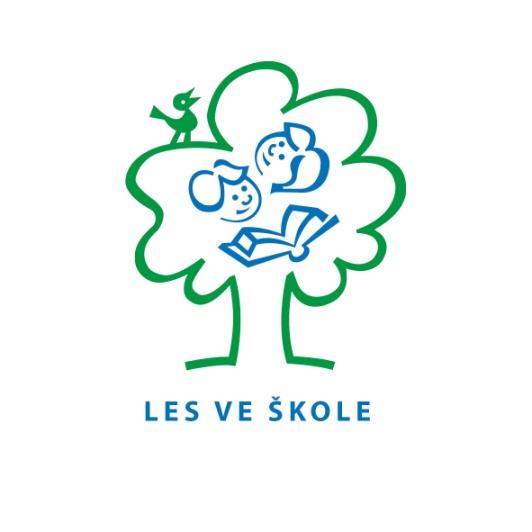 Les ve škole www.lesveskole.terezanet.cz. Získejte titul Lesní třída.Nové pracovní listy jsou již k dispozici. Můžete si je půjčit u               p. uč. Hofferové.Zdravá pětka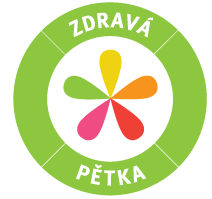 Letošní ročník celorepublikové talentové show s názvem "Coolinaření s Albertem" je určen žákům 1. i 2. stupně základních škol. Uzávěrka zaslání receptů a fotografií soutěžních pokrmů do regionálních kol na email soutez@zdrava5.cz je 24. dubna 2015.více na www.zdrava5.cz Život pod vodní hladinouvýtvarná a kreativní soutěž8. 4. – 13. 4. – hlasování o nejhezčí výtvarnou práciČtvrtek 16. 4. v 10. 35 hod. vyhlášení výsledků soutěže v hudebně.Den Země - 22. 4. Soutěž O nejlepší třídu ve sběru bateriíSoutěž O nejlepší třídu ve sběru elektrospotřebičůPomozte planetě Zemi sběrem malých starých elektrospotřebičů a vybitých baterií22. 4. v čase 9.00 – 9.30 h. proběhne ve vestibulu školy sběr elektrospotřebičů a bateriíKaždé třídě se zváží odevzdané baterie a elektrospotřebiče.Vyhlášení nejlepších tříd proběhne 23. 4. v 10.35 hod. v hudebně.Rej čarodějnic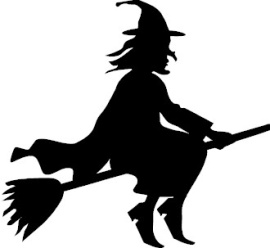 Školní projekt